成绩显示界面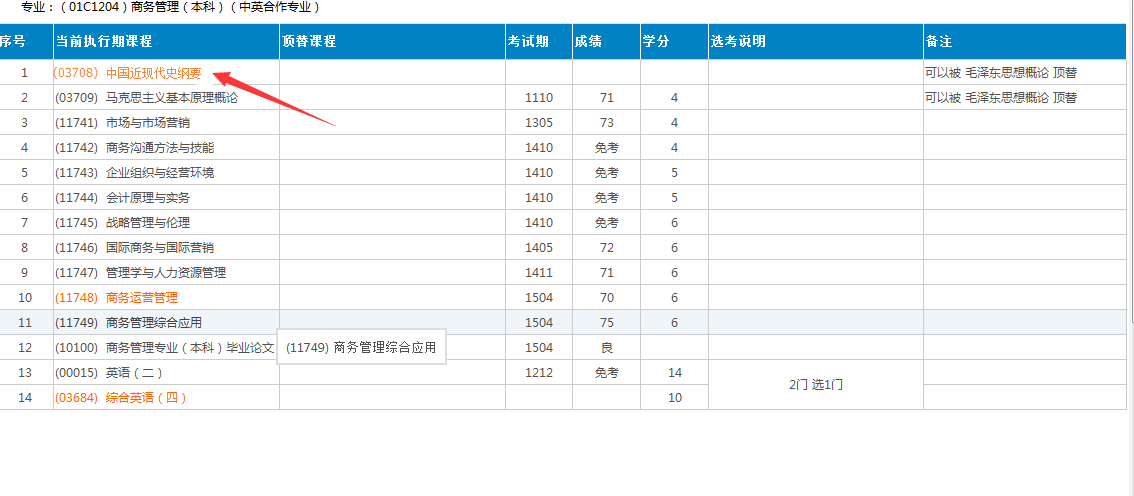 